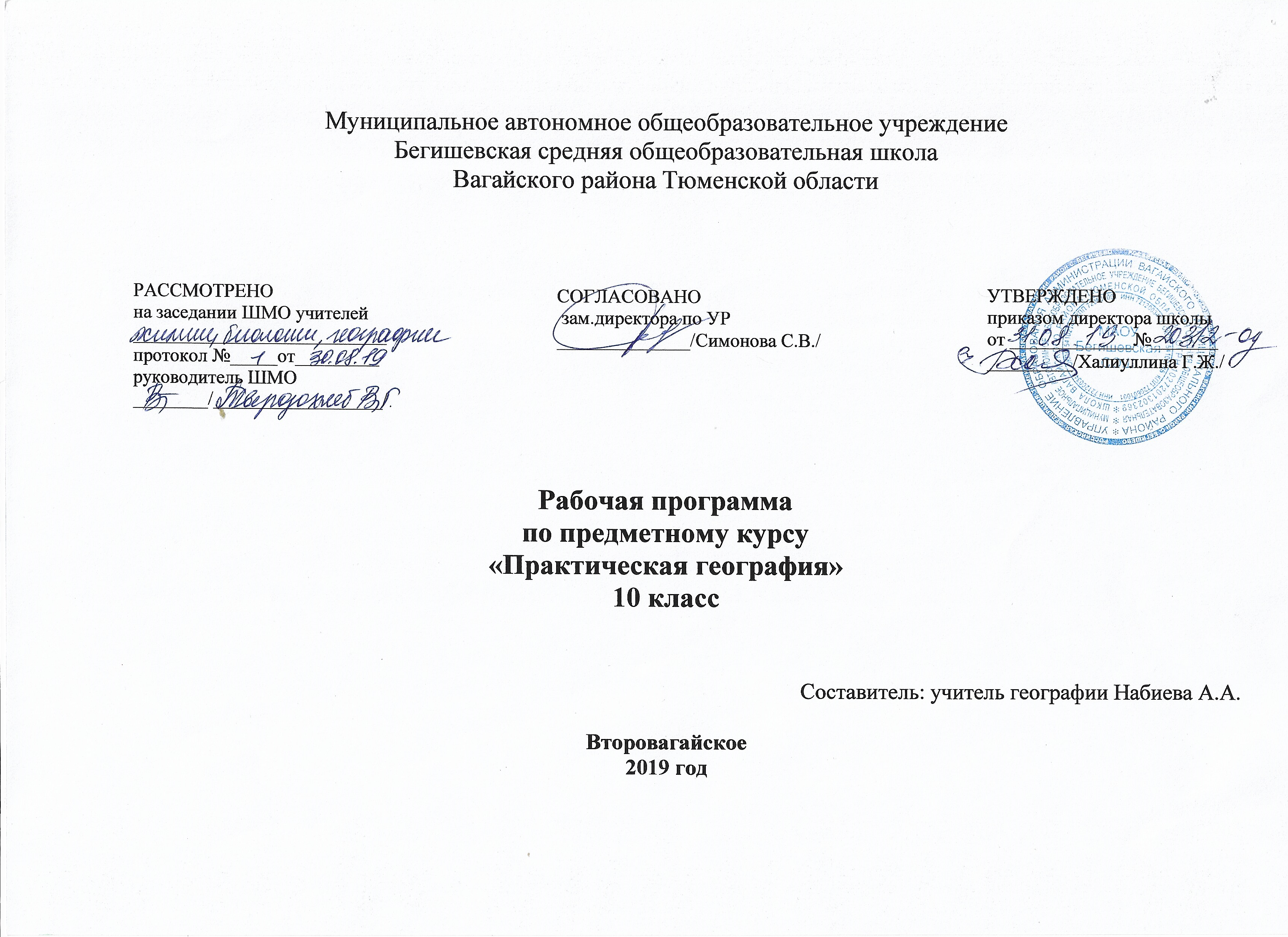  Данный курс «Практическая география» направлен на расширение знаний и умений учащихся в области  географии, он  дополнит содержание  основного курса географии. В  данном элективном курсе последовательно обобщаются знания, полученные учащимися ранее, а заодно показывается, как тесно взаимосвязаны естественные и общественные науки, потому что все процессы, происходящие вокруг нас, сложные, обусловлены многими факторами. Занятия проектируются в современной информационной образовательной среде, где будут использованы инновационные образовательные технологии, что  позволит выйти на достижение планируемых образовательных результатов. Ребята получат дополнительные навыки работы с картами, изданиями периодической печати, внеучебной литературой, данными из системы Интернет.  Содержание данного курса поможет учащимся:- объединить полученные по разным предметам знания в единую систему;- получить более глубокие знания, в том числе экологические;- развивать познавательные интересы, интеллектуальные и творческие способности посредством ознакомления с важнейшими географическими особенностями и проблемами мира, его регионов и крупнейших стран;- расширить кругозор и сформировать глобальное мышление;- самостоятельно добывать информацию географического характера по данной   проблематике;-оценивать и объяснять степень природных и техногенных изменений в природе;-проводить учебные исследования, моделирование ситуаций в пространственно-временной конкретности;-выйти на метапредметный результат.     Изучение курса «Глобальная география» в старших классах позволяет интегрировать знания, полученные по другим предметам, максимально использовать общеобразовательный и культурологический потенциал географии как учебного предмета, сочетать линейно-ступенчатый и концентрический принципы обучения.   Семинарские занятия будут способствовать развитию коммуникативной культуры школьников. Практические занятия помогут быстро ориентироваться в жизненных ситуациях и принимать правильные решения, что очень важно для сохранения жизни и здоровья человека.Содержание программы.Введение (2 часа)Глобалистика и глобальная география: терминология и содержание. 1.2.	Систематизация глобальных проблем.Пакет глобальных проблем. Основные направления глобалистики. Необходимость мобилизации совместных усилий всех специалистов для исследования глобальных проблем. Составить наиболее наглядное представление об анализируемых проблемах, четко зафиксировать связи между различными их группами.Современный лик Земли (4 часа)Изменившийся лик Земли. География человечестваАнтропогенные воздействия на природу в целом и её отдельные компоненты. Позитивные и негативные результаты человеческой деятельности. Классификация ландшафтов в зависимости от степени хозяйственной деятельности человека.Наука о народах. Влияния природы на характер и традиции народа. Особенности этнической, лингвистической, религиозной структуры человечества. Этногеография. Учение о цивилизациях (Ф. Ратцель, А. Тойнби, О. Шпенглер и др.). Отсутствие стройной научной теории цивилизаций. Глобальный процесс взаимодействия и взаимопроникновения региональных цивилизаций. Характеристика известных цивилизаций (в том числе западнохристианской, исламской и др.).Политическая анатомия современного мира. Экономическая дифференциация мира.Культурно-исторические регионы мира. Существующие сценарии будущей геополитической картины мира. Варианты геополитической стратегии России.Повторение сюжетов, связанных с формированием политической карты мира. Культурно-исторические регионы мира; Западная Европа, Восточная Европа, англоязычная Америка, Арабский Восток и др. Место государств в экономическом «табели о рангах». Причины, их определяющие. Мировое хозяйство: понятие, тенденции развития. Восхождение человечества к вершинам социально-экономического прогресса. Разумное государственное правление и атмосфера конкуренции как двигатели прогресса. Примеры Западной Европы, США и Японии. Экономический опыт СССР – России ХХ века. Практическая работа №1. Краткая географическая характеристика территории с использованием наложения географических карт различного типа.Глобальные проблемы человечества  (16 часов).Демографическая и продовольственная проблема.Неконтролируемый рост населения в развивающихся странах и неспособность современной цивилизации обеспечить нынешнее и будущее население нормальными условиями для жизни.Теория Мальтуса. Способность Земли теоретически прокормить десяток миллиардов людей. И нарастание угрозы загрязнения окружающей среды.Источники питания в прошлом и сейчас. Структура пищевых рационов. Сущность продовольственной проблемы в современном мире и её основные параметры: производство, спрос, распределение и потребление. Пути выхода из продовольственного тупика.Практическая работа №2. Сравнение возрастно-половых пирамид стран, различающихся типами воспроизводства населения.Проблема отсталости.Масштабы и критерии отсталости, применяемые в ООН. Наименее развитые страны. Причины отсталости. Связь отсталости с другими глобальными проблемами.Энергетическая и сырьевая проблема.Сущность и масштабы энергетической проблемы. Рост энергоемких производств. Традиционная и альтернативная энергетика.Сущность и масштабность. Производство отходное, малоотходное и безотходное. Пути ресурсосбережения. Утилизация бытовых отходов. Региональные аспекты сырьевой проблемы в современном мире. Россия и глобальный сырьевой кризис.Практическая работа №3Определение обеспеченности различных стран мира и России, в том числе энергетическими ресурсами (по картам и статистическим материалам).Проблемы Мирового океана.Мировой океан – «колыбель» всего живого. Роль Мирового океана в обеспечении жизни на Земле. Мировой океан - как ресурсная база. Морское хозяйство. Водные ресурсы океана. Проблемы использования энергии Мирового океана. Проблемы морского транспорта. Экология Мирового океана.Глобальный этнический кризис.Конфликтообразующие факторы и их географическая интерпретация. География межэтнических конфликтов в современном мире. Россия и глобальный этнический кризис. Практическая работа №4Определение по источникам информации районов межэтнических конфликтов мира и  нанесению их  на контурные карты.Проблемы здоровья и долголетия человека. Здоровье человека как синтетическая категория. Продолжительность жизни населения как один из важнейших критериев цивилизованности любой страны. Понятие о медицинской географии.Проблема стихийных природных явлений и технологических аварий.Роль трагедий, вызванных силами природы, в истории человечества. Систематизация стихийных природных явлений по условиям возникновения (СПЯ). Эволюция человеческого поведения, в отношении СПЯ. Географический характер проблемы СПЯ. «Цепная реакция» катастроф производственного характера последних десятилетий. Систематизация технологических аварий. Математическая теория катастроф. Географические аспекты. Проблемы технологических аварий.Проблема дефицита демократии и свободы.      Декларация прав человека. Анализ ранжирования государств по группам.  Положение с правами человека в СССР, Новой России и странах нового зарубежья. Геоэкология – фокус глобальных проблем (12 часов).Биосфера как планетарная организация жизни.	Пределы биосферы. Биогеохимические круговороты в природе. Наиболее распространенные сценарии гибели земной биосферы в будущем.Техногенез:  глобальные масштабы и региональные проявления.	Техногенез как совокупность процессов в природной среде, вызванных хозяйственной деятельностью человека. Этапы, параметры, показатели и масштабы техногенеза.Глобальная экология.	Техногенез и экология:  нити связи. От микросистем до глобальной экосистемы. Глобальная социоэкосистема. Условность границ в экологии. Общие и специфические экологические проблемы в мире и регионах мира.Экология атмосферы, гидросферы и педосферы.	Функции, загрязнение и пути решения проблем: парниковый эффект, водопользование, очистка сточных вод, опустынивание, деградация земель.Социальная экология.	Объективные свойства среды жизни в мегаполисах, городах, селах и так далее. Социально-экологическая специфика территориальных групп человеческого общества.Геоэкология России.	Острота и масштабность экологических проблем. Наследство от СССР. Источники загрязнения. Особо охраняемые природные территории России. Регионы повышенного экологического неблагополучия.Практическая работа №5Определение по статистическим материалам районов России  наиболее экологически неблагоприятных   и нанесению их  на контурные карты.Поурочно-тематическое планированиеИтого : 34 часа№Тема урокаОсновные элементы содержанияПланируемые результаты обученияОрганизация учебной деятельностиПрактикаКонтрольПланируемые сроки проведенияВведение(2)Введение(2)Введение(2)Введение(2)Введение(2)Введение(2)Введение(2)Введение(2)1Глобалистика и глобальная география: терминология и содержание.Пакет глобальных проблем. Основные направления глобалистики. Необходимость мобилизации совместных усилий всех специалистов для исследования глобальных проблем. Составить наиболее наглядное представление об анализируемых проблемах, четко зафиксировать связи между различными их группами.Знают терминологию, умеют анализировать информацию, находят взаимосвязи в различных процессах, систематизируют материалЛекциясентябрь2Систематизация глобальных проблем.Пакет глобальных проблем. Основные направления глобалистики. Необходимость мобилизации совместных усилий всех специалистов для исследования глобальных проблем. Составить наиболее наглядное представление об анализируемых проблемах, четко зафиксировать связи между различными их группами.Знают терминологию, умеют анализировать информацию, находят взаимосвязи в различных процессах, систематизируют материалПрактическое занятиеГеографический диктантсентябрьСовременный лик Земли (4 часа)Современный лик Земли (4 часа)Современный лик Земли (4 часа)Современный лик Земли (4 часа)Современный лик Земли (4 часа)Современный лик Земли (4 часа)Современный лик Земли (4 часа)Современный лик Земли (4 часа)3Изменившийся лик Земли. Антропогенные воздействия на природу в целом и её отдельные компоненты. Позитивные и негативные результаты человеческой деятельности. Классификация ландшафтов в зависимости от степени хозяйственной деятельности человека.Наука о народах. Влияния природы на характер и традиции народа. Особенности этнической, лингвистической, религиозной структуры человечества. Этногеография. Учение о цивилизациях (Ф. Ратцель, А. Тойнби, О. Шпенглер и др.). Отсутствие стройной научной теории цивилизаций. Глобальный процесс взаимодействия и взаимопроникновения региональных цивилизаций. Характеристика известных цивилизаций (в том числе западнохристианской, исламской и др.).Знают терминологию, умеют анализировать информацию, находят взаимосвязи в различных процессах, систематизируют материал, составляют классификацииЛекцияРабота в парах, самоконтрольсентябрь4География человечестваАнтропогенные воздействия на природу в целом и её отдельные компоненты. Позитивные и негативные результаты человеческой деятельности. Классификация ландшафтов в зависимости от степени хозяйственной деятельности человека.Наука о народах. Влияния природы на характер и традиции народа. Особенности этнической, лингвистической, религиозной структуры человечества. Этногеография. Учение о цивилизациях (Ф. Ратцель, А. Тойнби, О. Шпенглер и др.). Отсутствие стройной научной теории цивилизаций. Глобальный процесс взаимодействия и взаимопроникновения региональных цивилизаций. Характеристика известных цивилизаций (в том числе западнохристианской, исламской и др.).Знают терминологию, умеют анализировать информацию, находят взаимосвязи в различных процессах, систематизируют материал, составляют классификацииПрактическое занятиеРабота в парах, самоконтрольсентябрь5Политическая анатомия современного мира. Культурно-исторические регионы мира. Существующие сценарии будущей геополитической картины мира. Варианты геополитической стратегии России.Повторение сюжетов, связанных с формированием политической карты мира. Культурно-исторические регионы мира; Западная Европа, Восточная Европа, англоязычная Америка, Арабский Восток и др. Место государств в экономическом «табели о рангах». Причины, их определяющие. Мировое хозяйство: понятие, тенденции развития. Восхождение человечества к вершинам социально-экономического прогресса. Разумное государственное правление и атмосфера конкуренции как двигатели прогресса. Примеры Западной Европы, США и Японии. Экономический опыт СССР – России ХХ века. Знают терминологию, умеют анализировать информацию, находят взаимосвязи в различных процессах, систематизируют материалПрактическое занятиеПрактическая работа №1. Краткая географическая характеристика территории с использованием наложения географических карт различного типа.Пр.работа №1октябрь6Экономическая дифференциация мира.Культурно-исторические регионы мира. Существующие сценарии будущей геополитической картины мира. Варианты геополитической стратегии России.Повторение сюжетов, связанных с формированием политической карты мира. Культурно-исторические регионы мира; Западная Европа, Восточная Европа, англоязычная Америка, Арабский Восток и др. Место государств в экономическом «табели о рангах». Причины, их определяющие. Мировое хозяйство: понятие, тенденции развития. Восхождение человечества к вершинам социально-экономического прогресса. Разумное государственное правление и атмосфера конкуренции как двигатели прогресса. Примеры Западной Европы, США и Японии. Экономический опыт СССР – России ХХ века. Знают терминологию, умеют анализировать информацию, находят взаимосвязи в различных процессах, систематизируют материалЛекцияПрактическая работа №1. Краткая географическая характеристика территории с использованием наложения географических карт различного типа.октябрьГлобальные проблемы человечества (16 часов)Глобальные проблемы человечества (16 часов)Глобальные проблемы человечества (16 часов)Глобальные проблемы человечества (16 часов)Глобальные проблемы человечества (16 часов)Глобальные проблемы человечества (16 часов)Глобальные проблемы человечества (16 часов)Глобальные проблемы человечества (16 часов)7Демографическая проблемаНеконтролируемый рост населения в развивающихся странах и неспособность современной цивилизации обеспечить нынешнее и будущее население нормальными условиями для жизни.Теория Мальтуса. Способность Земли теоретически прокормить десяток миллиардов людей. И нарастание угрозы загрязнения окружающей среды.Источники питания в прошлом и сейчас. Структура пищевых рационов. Сущность продовольственной проблемы в современном мире и её основные параметры: производство, спрос, распределение и потребление. Пути выхода из продовольственного тупика.Знают терминологию, умеют анализировать информацию, находят взаимосвязи в различных процессах, систематизируют материал, работают с различными источниками географической информацииПрактическое занятиеПрактическая работа №2. Сравнение возрастно-половых пирамид стран, различающихся типами воспроизводства населения.Пр. работа №2октябрь8Продовольственная проблема.Неконтролируемый рост населения в развивающихся странах и неспособность современной цивилизации обеспечить нынешнее и будущее население нормальными условиями для жизни.Теория Мальтуса. Способность Земли теоретически прокормить десяток миллиардов людей. И нарастание угрозы загрязнения окружающей среды.Источники питания в прошлом и сейчас. Структура пищевых рационов. Сущность продовольственной проблемы в современном мире и её основные параметры: производство, спрос, распределение и потребление. Пути выхода из продовольственного тупика.Знают терминологию, умеют анализировать информацию, находят взаимосвязи в различных процессах, систематизируют материал, работают с различными источниками географической информацииЛекцияПрактическая работа №2. Сравнение возрастно-половых пирамид стран, различающихся типами воспроизводства населения.октябрь9Проблема отсталости.Масштабы и критерии отсталости, применяемые в ООН. Наименее развитые страны. Причины отсталости. Связь отсталости с другими глобальными проблемами.Знают терминологию, умеют анализировать информацию, находят взаимосвязи в различных процессах, систематизируют материал, умеют сравниватьЛекцияДокладыноябрь10Энергетическая и сырьевая проблема.Сущность и масштабы энергетической проблемы. Рост энергоемких производств. Традиционная и альтернативная энергетика.Сущность и масштабность. Производство отходное, малоотходное и безотходное. Пути ресурсосбережения. Утилизация бытовых отходов. Региональные аспекты сырьевой проблемы в современном мире. Россия и глобальный сырьевой кризис.Знают терминологию, умеют анализировать информацию, находят взаимосвязи в различных процессах, систематизируют материал, умеют сравниватьЛекцияноябрь11Энергетическая проблема Сущность и масштабы энергетической проблемы. Рост энергоемких производств. Традиционная и альтернативная энергетика.Сущность и масштабность. Производство отходное, малоотходное и безотходное. Пути ресурсосбережения. Утилизация бытовых отходов. Региональные аспекты сырьевой проблемы в современном мире. Россия и глобальный сырьевой кризис.Знают терминологию, умеют анализировать информацию, находят взаимосвязи в различных процессах, систематизируют материал, умеют сравниватьПрактическое занятиеПрактическая работа №3Определение обеспеченности различных стран мира и России, в том числе энергетическими ресурсами (по картам и статистическим материалам).Пр.работа №3ноябрь12Сырьевая проблема.Сущность и масштабы энергетической проблемы. Рост энергоемких производств. Традиционная и альтернативная энергетика.Сущность и масштабность. Производство отходное, малоотходное и безотходное. Пути ресурсосбережения. Утилизация бытовых отходов. Региональные аспекты сырьевой проблемы в современном мире. Россия и глобальный сырьевой кризис.Знают терминологию, умеют анализировать информацию, находят взаимосвязи в различных процессах, систематизируют материал, умеют сравниватьЛекцияПрактическая работа №3Определение обеспеченности различных стран мира и России, в том числе энергетическими ресурсами (по картам и статистическим материалам).ноябрь13Проблемы Мирового океана.Мировой океан – «колыбель» всего живого. Роль Мирового океана в обеспечении жизни на Земле. Мировой океан - как ресурсная база. Морское хозяйство. Водные ресурсы океана. Проблемы использования энергии Мирового океана. Проблемы морского транспорта. Экология Мирового океана.Знают терминологию, умеют анализировать информацию, находят взаимосвязи в различных процессах, систематизируют материал, умеют составлять прогнозыЛекцияТворческие работыдекабрь14Проблемы Мирового океана.Мировой океан – «колыбель» всего живого. Роль Мирового океана в обеспечении жизни на Земле. Мировой океан - как ресурсная база. Морское хозяйство. Водные ресурсы океана. Проблемы использования энергии Мирового океана. Проблемы морского транспорта. Экология Мирового океана.Знают терминологию, умеют анализировать информацию, находят взаимосвязи в различных процессах, систематизируют материал, умеют составлять прогнозыПрактическое занятиедекабрь15Глобальный этнический кризис.Конфликтообразующие факторы и их географическая интерпретация. География межэтнических конфликтов в современном мире. Россия и глобальный этнический кризис.Знают терминологию, умеют анализировать информацию, находят взаимосвязи в различных процессах, систематизируют материал, умеют работать с различными видами картЛекцияПрактическая работа №4Определение по источникам информации районов межэтнических конфликтов мира и  нанесению их  на контурные карты.декабрь16Глобальный этнический кризис.Конфликтообразующие факторы и их географическая интерпретация. География межэтнических конфликтов в современном мире. Россия и глобальный этнический кризис.Знают терминологию, умеют анализировать информацию, находят взаимосвязи в различных процессах, систематизируют материал, умеют работать с различными видами картПрактическое занятиеПрактическая работа №4Определение по источникам информации районов межэтнических конфликтов мира и  нанесению их  на контурные карты.Пр.работа №4декабрь17Проблемы здоровья и долголетия человека. Здоровье человека как синтетическая категория. Продолжительность жизни населения как один из важнейших критериев цивилизованности любой страны. Понятие о медицинской географии.Знают терминологию, умеют анализировать информацию, находят взаимосвязи в различных процессах, систематизируют материал, знают основы ЗОЖЛекциядекабрь18Проблемы здоровья и долголетия человека.Здоровье человека как синтетическая категория. Продолжительность жизни населения как один из важнейших критериев цивилизованности любой страны. Понятие о медицинской географии.Знают терминологию, умеют анализировать информацию, находят взаимосвязи в различных процессах, систематизируют материал, знают основы ЗОЖПрактическое занятиеРабота в парах, самоконтрольянварь19Проблема стихийных природных явлений и технологических аварий.Роль трагедий, вызванных силами природы, в истории человечества. Систематизация стихийных природных явлений по условиям возникновения (СПЯ). Эволюция человеческого поведения, в отношении СПЯ. Географический характер проблемы СПЯ. «Цепная реакция» катастроф производственного характера последних десятилетий. Систематизация технологических аварий. Математическая теория катастроф. Географические аспекты. Проблемы технологических аварий.Знают терминологию, умеют анализировать информацию, находят взаимосвязи в различных процессах, систематизируют материал, анализируют различные источники информацииЛекцияянварь20Проблема стихийных природных явлений и технологических аварий.Роль трагедий, вызванных силами природы, в истории человечества. Систематизация стихийных природных явлений по условиям возникновения (СПЯ). Эволюция человеческого поведения, в отношении СПЯ. Географический характер проблемы СПЯ. «Цепная реакция» катастроф производственного характера последних десятилетий. Систематизация технологических аварий. Математическая теория катастроф. Географические аспекты. Проблемы технологических аварий.Знают терминологию, умеют анализировать информацию, находят взаимосвязи в различных процессах, систематизируют материал, анализируют различные источники информацииПрактическое занятиеДокладыянварь21Проблема дефицита демократии и свободы.Декларация прав человека. Анализ ранжирования государств по группам.  Положение с правами человека в СССР, Новой России и странах нового зарубежья. Знают терминологию, умеют анализировать информацию, находят взаимосвязи в различных процессах, систематизируют материал, анализируют, сравниваютЛекцияянварь22Проблема дефицита демократии и свободы.Декларация прав человека. Анализ ранжирования государств по группам.  Положение с правами человека в СССР, Новой России и странах нового зарубежья. Знают терминологию, умеют анализировать информацию, находят взаимосвязи в различных процессах, систематизируют материал, анализируют, сравниваютПрактическое занятиеПисьменная работафевральГеоэкология – фокус глобальных проблем (12 часов).Геоэкология – фокус глобальных проблем (12 часов).Геоэкология – фокус глобальных проблем (12 часов).Геоэкология – фокус глобальных проблем (12 часов).Геоэкология – фокус глобальных проблем (12 часов).Геоэкология – фокус глобальных проблем (12 часов).Геоэкология – фокус глобальных проблем (12 часов).Геоэкология – фокус глобальных проблем (12 часов).23Биосфера как планетарная организация жизни.Пределы биосферы. Биогеохимические круговороты в природе. Наиболее распространенные сценарии гибели земной биосферы в будущем.Знают терминологию, умеют анализировать информацию, находят взаимосвязи в различных процессах, систематизируют материал, умеют составлять прогнозыЛекцияфевраль24Биосфера как планетарная организация жизни.Пределы биосферы. Биогеохимические круговороты в природе. Наиболее распространенные сценарии гибели земной биосферы в будущем.Знают терминологию, умеют анализировать информацию, находят взаимосвязи в различных процессах, систематизируют материал, умеют составлять прогнозыПрактическое занятиеРабота в парах, самоконтрольфевраль25Техногенез:  глобальные масштабы и региональные проявления.Техногенез как совокупность процессов в природной среде, вызванных хозяйственной деятельностью человека. Этапы, параметры, показатели и масштабы техногенеза.Знают терминологию, умеют анализировать информацию, находят взаимосвязи в различных процессах, систематизируют материал, оценивают Лекцияфевраль26Глобальная экологияТехногенез и экология:  нити связи. От микросистем до глобальной экосистемы. Глобальная социоэкосистема. Условность границ в экологии. Общие и специфические экологические проблемы в мире и регионах мира.Знают терминологию, умеют анализировать информацию, находят взаимосвязи в различных процессах, систематизируют материал, знают основы экологииЛекциямарт27Глобальная экологияТехногенез и экология:  нити связи. От микросистем до глобальной экосистемы. Глобальная социоэкосистема. Условность границ в экологии. Общие и специфические экологические проблемы в мире и регионах мира.Знают терминологию, умеют анализировать информацию, находят взаимосвязи в различных процессах, систематизируют материал, знают основы экологииЛекциямарт28Глобальная экологияТехногенез и экология:  нити связи. От микросистем до глобальной экосистемы. Глобальная социоэкосистема. Условность границ в экологии. Общие и специфические экологические проблемы в мире и регионах мира.Знают терминологию, умеют анализировать информацию, находят взаимосвязи в различных процессах, систематизируют материал, знают основы экологииПрактическое занятиеГеографический диктантмарт29Экология атмосферы, гидросферы, педосферыФункции, загрязнение и пути решения проблем: парниковый эффект, водопользование, очистка сточных вод, опустынивание, деградация земель.Знают терминологию, умеют анализировать информацию, находят взаимосвязи в различных процессах, систематизируют материал, предлагают меры по улучшению экологической ситуации в миреЛекциямарт30Экология атмосферы, гидросферы, педосферыФункции, загрязнение и пути решения проблем: парниковый эффект, водопользование, очистка сточных вод, опустынивание, деградация земель.Знают терминологию, умеют анализировать информацию, находят взаимосвязи в различных процессах, систематизируют материал, предлагают меры по улучшению экологической ситуации в миреПрактическое занятиеРабота в парах, самоконтрольапрель31Социальная экологияОбъективные свойства среды жизни в мегаполисах, городах, селах и так далее. Социально-экологическая специфика территориальных групп человеческого общества.Знают терминологию, умеют анализировать информацию, находят взаимосвязи в различных процессах, систематизируют материалЛекцияапрель32Социальная экологияОбъективные свойства среды жизни в мегаполисах, городах, селах и так далее. Социально-экологическая специфика территориальных групп человеческого общества.Знают терминологию, умеют анализировать информацию, находят взаимосвязи в различных процессах, систематизируют материалПрактическое занятиеТест по темеапрель33Геоэкология РоссииОстрота и масштабность экологических проблем. Наследство от СССР. Источники загрязнения. Особо охраняемые природные территории России. Регионы повышенного экологического неблагополучия.Знают терминологию, умеют анализировать информацию, находят взаимосвязи в различных процессах, систематизируют материал, работают со статистическим материаломПрактическая работа №5Определение по статистическим материалам районов России  наиболее экологически неблагоприятных   и нанесению их  на контурные карты.Пр. работа №5апрель34Геоэкология РоссииОстрота и масштабность экологических проблем. Наследство от СССР. Источники загрязнения. Особо охраняемые природные территории России. Регионы повышенного экологического неблагополучия.Знают терминологию, умеют анализировать информацию, находят взаимосвязи в различных процессах, систематизируют материал, работают со статистическим материаломПрактическая работа №5Определение по статистическим материалам районов России  наиболее экологически неблагоприятных   и нанесению их  на контурные карты.май